November 16, 2021A-8923980R-2021-3029459TRISTATE HOUSEHOLD GOODS TARIFF CONFERENCE INCATTN CHARLIE MORRISP O BOX 6125LANCASTER PA  17607-6125RE:  Rate change for Move Solutions, LLC, t/a College Hunks Hauling Junk and Moving of Levittown - Tariff FilingMr. Morris:On November 8, 2021, the 444th Revised Page 2, 159th Revised Page 2-B, 45th Revised Page 2-C, 1stRevised Page 71-D, and 1st Revised Page 71-D-1, to Tristate Tariff Freight Pa. P.U.C. No. 54 were filed for the Commission’s approval.  The filing was accepted for filing and docketed with the Public Utility Commission.These revised pages to Tristate Tariff Freight Pa. P.U.C. No. 54 have been accepted and approved.  The proposed changes shall be effective as per December 9, 2021.This case shall now be marked closed.  Very truly yours,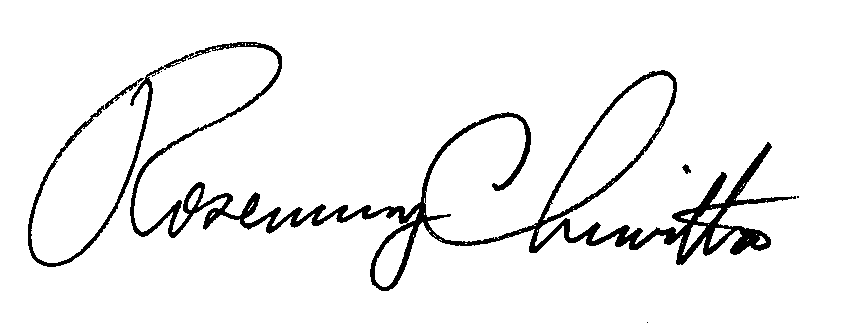 																			Rosemary Chiavetta						Secretary